KOCHANE DZIECI!WITAM W DNIU WASZEGO ŚWIĘTA.DZISIAJ ŚWIĘTUJEMY   DZIEŃ DZIECKA 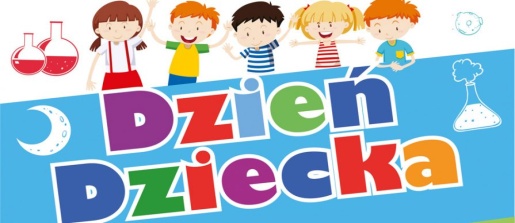 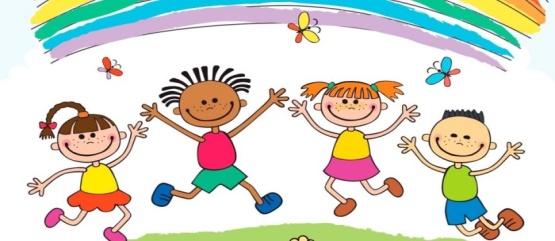 CHCIAŁAM ZŁOŻYĆ WAM ŻYCZENIA.ŻYCZĘ WAM UŚMIECHU, WSPANIAŁYCH, SZALONYCH ZABAW. ŻYCZĘ WAM PRZYJACIÓŁ, NA KTÓRYCH ZAWSZE BĘDZIECIE MOGLI LICZYĆ. BĄDŹCIE W ŻYCIU SZCZĘŚLIWI, UCZCIE SIĘ NOWYCH, PIĘKNYCH RZECZY, BĄDŹCIE DOBRZY DLA INNYCH.TĘSKNIĘ BARDZO ZA WAMICAŁUJĘ GORĄCOIZABELA SZYMCZAKWspólne śniadanko.Zapraszam wszystkich do wspólnego zrobienia śniadanka lub kolacji. Wspólne ucztowanie, to piękny sposób spędzania czasu. Wykonajcie posiłek lub skorzystajcie z propozycji na wesołe kanapeczki.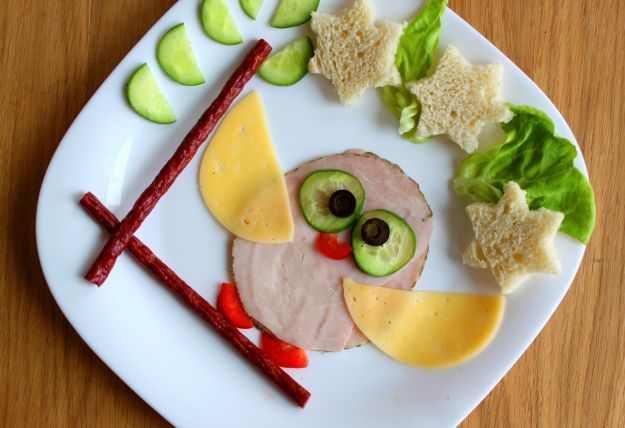 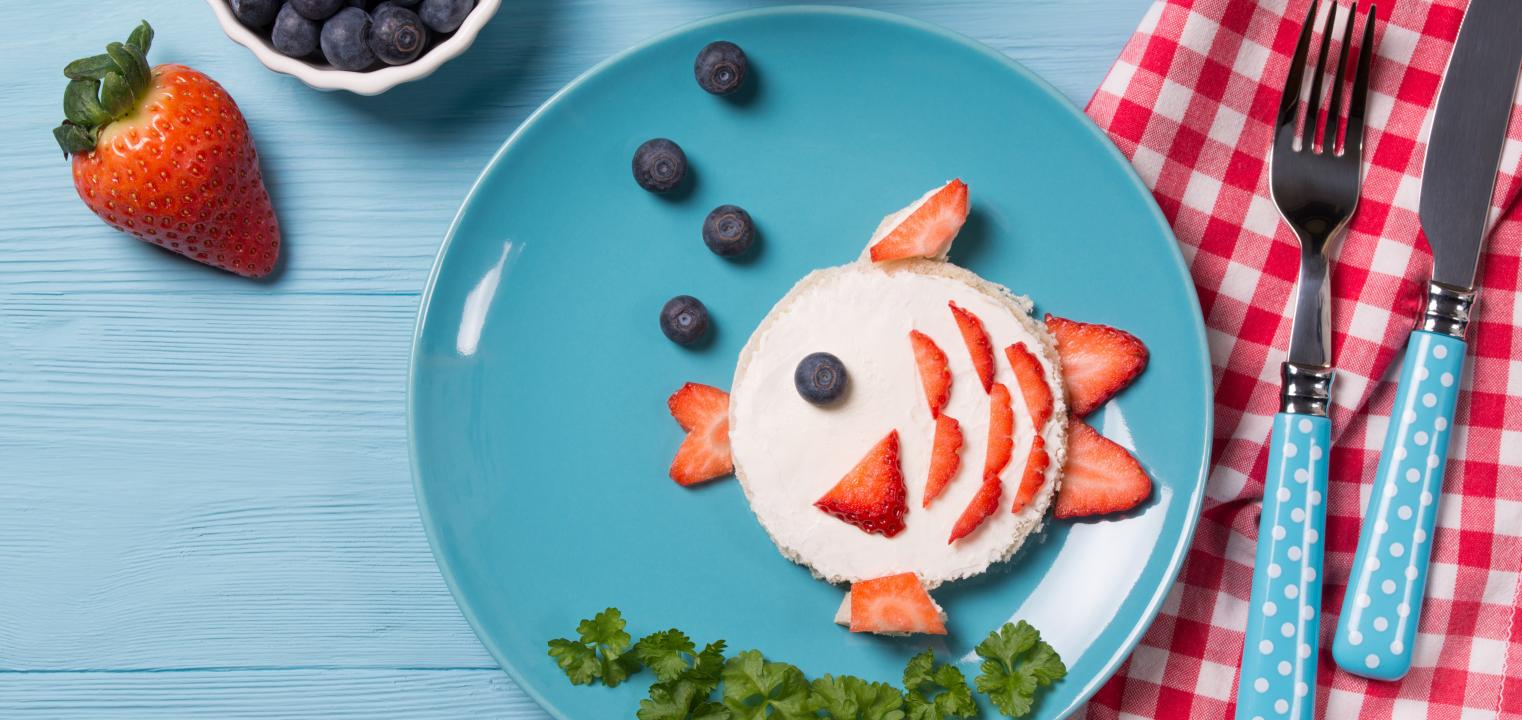 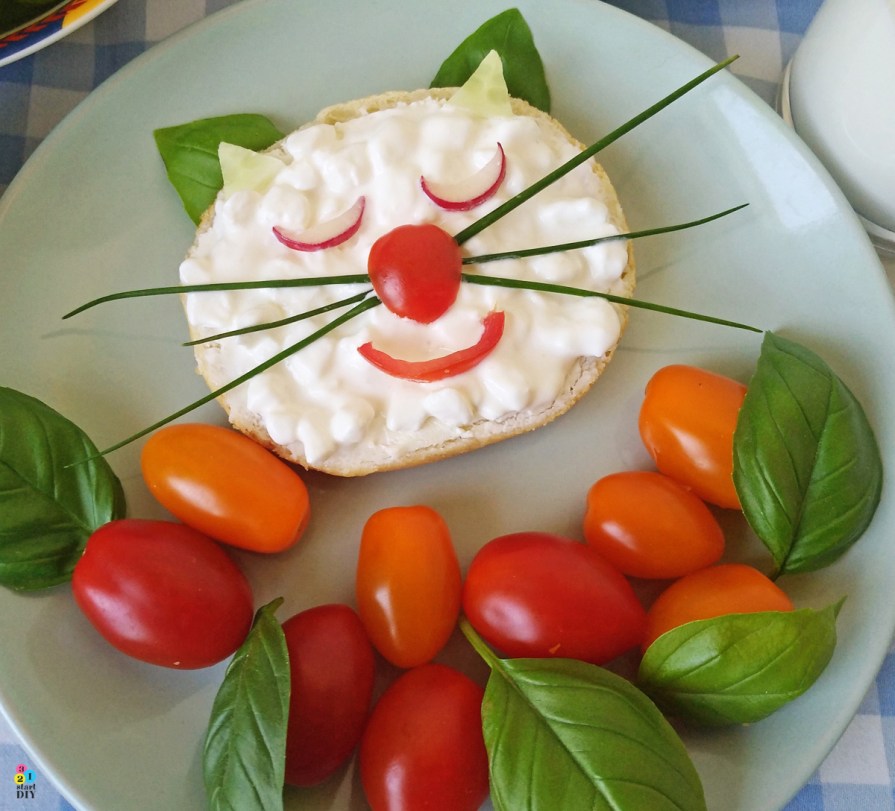 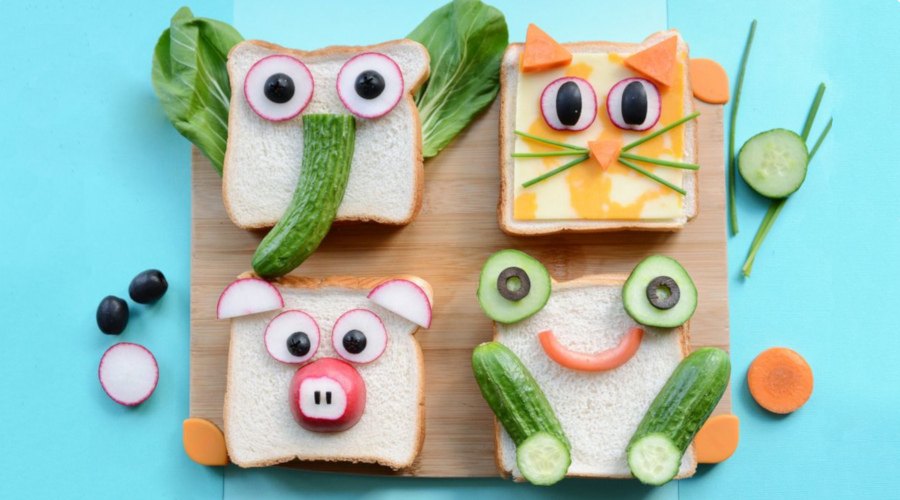 Rozwiąż zagadki.Z pełnymi brzuszkami możecie zabrać się za rozwiązanie zagadek. Co to?Piosenka „Pomaluję cały świat” https://www.youtube.com/watch?v=JZlNy_gY3oAPiosenkę znajdziecie na naszej płycie do muzyki. Pośpiewajcie razem. Poniżej macie słowa.Wykonaj ilustrację do słów piosenki.To wesoła piosenka o malowaniu farbami. Malując możesz trzymać się słów piosenki lub namalować obrazek, na jaki masz ochotę! 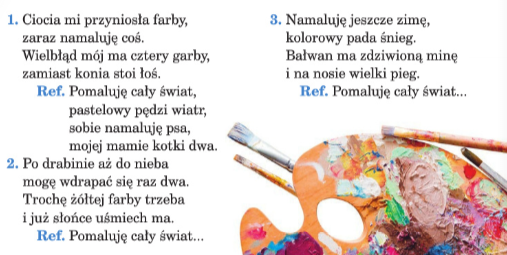 Życzę Wszystkim miłego świętowania!Pozdrawiam… Izabela SzymczakKolorowe i pachnące,czy w ogrodzie,czy na łące.Zawszechętnie je zbieramyna bukiecikdla swej mamy.Płynie po niebie,znasz ją i wiesz,że gdy jest ciemna,może być deszcz.Po burzy na niebiepięknie błyszczy w dali. Chciałbymmieć na własnośćtaki piękny szalik.Jaki to miesiączamyka szkołyi daje dzieciomurlop wesoły?Lubi owies, lubi siano,
rży i parska w stajni rano.